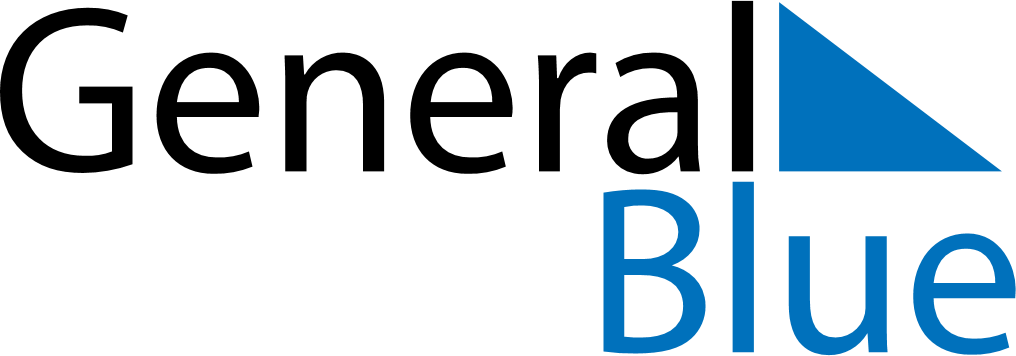 February 2022February 2022February 2022February 2022February 2022February 2022MaltaMaltaMaltaMaltaMaltaMaltaMondayTuesdayWednesdayThursdayFridaySaturdaySunday12345678910111213Feast of Saint Paul’s Shipwreck in Malta141516171819202122232425262728NOTES